Об утверждении Положения о подготовке населения в области защиты от чрезвычайных ситуаций природного и техногенного характера Во исполнение Федерального закона Российской Федерации от 21 декабря 1994 № 68-ФЗ «О защите населения и территорий от чрезвычайных ситуаций природного и техногенного характера», Постановления Правительства Российской Федерации от 18 сентября 2020 № 1485 «Об утверждении Положения о подготовке граждан Российской Федерации, иностранных граждан и лиц без гражданства в области защиты от чрезвычайных ситуаций природного и техногенного характера», Закона Чувашской Республики от 15 апреля 1996 № 7 «О защите населения и территорий Чувашской Республики от чрезвычайных ситуаций природного и техногенного характера», постановления Кабинета  Министров Чувашской Республики от 11 августа 2006 № 202 «Об организации подготовки населения Чувашской Республики в области гражданской обороны и защиты населения и территорий от чрезвычайных ситуаций природного и техногенного характера», в целях подготовки населения способам защиты от опасностей, возникающих при ведении военных действий или вследствие этих действий, а также при чрезвычайных ситуациях природного и техногенного характера, администрация Мариинско-Посадского муниципального округа п о с т а н о в л я е т:Утвердить Положение о подготовке населения в области защиты от чрезвычайных ситуаций природного и техногенного характера (приложение).Рекомендовать в организациях, предприятиях, учреждениях независимо от их организационно-правовых форм и форм собственности, а также по месту жительства осуществлять подготовку работников и населения Мариинско-Посадского муниципального округа Чувашской Республики в области защиты от чрезвычайных ситуаций природного и техногенного характера.Рекомендовать в организациях, предприятиях, учреждениях независимо от их организационно-правовых форм и форм собственности осуществлять финансирование мероприятий по подготовке работников, аварийно-спасательных формирований, спасательных служб и населения Мариинско-Посадского муниципального округа Чувашской Республики в области защиты населения и территорий от чрезвычайных ситуаций природного и техногенного характера, за счет средств соответствующих бюджетов.Признать утратившим силу постановление администрации Мариинско-Посадского района Чувашской Республики от 03 октября 2017 г. №765  «О порядке подготовки и обучения населения Мариинско-Посадского района Чувашской Республики мерам пожарной безопасности, информировании, способам защиты при чрезвычайных ситуациях».Настоящее постановление вступает в силу со дня его официального опубликования.Контроль за исполнением настоящего постановления возложить на заведующего сектором гражданской обороны и чрезвычайным ситуациям администрации Мариинско-Посадского муниципального округа Чувашской Республики.Глава Мариинско-Посадского муниципального округа                                                                       В.В.ПетровПриложениек постановлению администрацииМариинско-Посадского муниципального округа от «29» мая 2024 № 1219ПОЛОЖЕНИЕо подготовке населения в области защиты от чрезвычайных ситуаций природного и техногенного характераПоложение о подготовке населения в области защиты от чрезвычайных ситуаций природного и техногенного характера (далее - Положение), разработано во исполнение Федерального закона Российской Федерации «О защите населения и территорий от чрезвычайных ситуаций природного и техногенного характера» от 21 декабря 1994 № 68-ФЗ, Постановления Правительства Российской Федерации от 18 сентября 2020 № 1485 «Об утверждении Положения о подготовке граждан Российской Федерации, иностранных граждан и лиц без гражданства в области защиты от чрезвычайных ситуаций природного и техногенного характера», Закона Чувашской Республики от 15 апреля 1996 № 7 «О защите населения и территорий Чувашской Республики от чрезвычайных ситуаций природного и техногенного характера», постановления Кабинета  Министров  Чувашской Республики от 11 августа 2006 № 202 «Об организации подготовки населения Чувашской Республики в области гражданской обороны и защиты населения и территорий от чрезвычайных ситуаций природного и техногенного характера»  и определяет основные задачи, формы и методы подготовки населения Мариинско-Посадского муниципального округа Чувашской Республики (далее - население), которое проходит подготовку в области защиты от чрезвычайных ситуаций природного и техногенного характера (далее - ЧС).Настоящее Положение о подготовке населения в области защиты от чрезвычайных ситуаций природного и техногенного характера на территории Мариинско-Посадского муниципального округа Чувашской Республики (далее – Положение) определяет порядок подготовки населения Мариинско-Посадского муниципального округа в области защиты от чрезвычайных ситуаций природного и техногенного характера.Подготовку в области защиты от чрезвычайных ситуаций проходят:а) физические лица, состоящие в трудовых отношениях с работодателем;б) физические лица, не состоящие в трудовых отношениях с работодателем;в)физические лица, осваивающие основные общеобразовательные программы, образовательные программы среднего профессионального образования и образовательные программы высшего образования;г) Глава Мариинско-Посадского муниципального округа Чувашской Республики и руководители организаций Мариинско-Посадского муниципального округа Чувашской Республики;д) работники органов местного самоуправления и организаций, в полномочия которых входит решение вопросов по защите населения и территорий от чрезвычайных ситуаций (далее – уполномоченные работники);е) председатель комиссии по предупреждению и ликвидации чрезвычайных ситуаций и обеспечению пожарной безопасности Мариинско-Посадского муниципального округа Чувашской Республики, председатели комиссий по предупреждению и ликвидации чрезвычайных ситуаций и обеспечению пожарной безопасности организаций, в полномочия которых входит решение вопросов по защите населения и территорий от чрезвычайных ситуаций Мариинско-Посадского муниципального округа Чувашской Республики (далее – председатели комиссий).Основными задачами подготовки населения в области защиты от чрезвычайных ситуаций являются:а) обучение населения правилам поведения, основным способам защиты и действиям в чрезвычайных ситуациях, приемам оказания первой помощи пострадавшим, правилам пользования коллективными и индивидуальными средствами защиты;б) совершенствование знаний, умений и навыков населения в области защиты от чрезвычайных ситуаций в ходе проведения учений и тренировок по защите от чрезвычайных ситуаций (далее – учения и тренировки);в) выработка у руководителей местного самоуправления и организаций навыков управления силами и средствами единой государственной системы предупреждения и ликвидации чрезвычайных ситуаций;г) совершенствование практических навыков руководителей органов местного самоуправления и организаций, председателей комиссий в организации и проведении мероприятий по предупреждению и ликвидации чрезвычайных ситуаций;д) практическое усвоение уполномоченными работниками в ходе учений и тренировок порядка действий при различных режимах функционирования органов управления и сил единой государственной системы предупреждения и ликвидации чрезвычайных ситуаций, а также при проведении аварийно-спасательных и других неотложных работ.Подготовка населения в области защиты от чрезвычайных ситуаций предусматривает:а) для физических лиц, состоящих в трудовых отношениях с работодателем, – инструктаж по действиям в чрезвычайных ситуациях не реже одного раза в год и при приеме на работу в течение первого месяца работы, самостоятельное изучение порядка действий в чрезвычайных ситуациях, участие в учениях и тренировках;б) для физических лиц, не состоящих в трудовых отношениях с работодателем, – проведение бесед, лекций, просмотр учебных фильмов, привлечение на учения и тренировки по месту жительства, самостоятельное изучение пособий, памяток, листовок и буклетов, прослушивание радиопередач и просмотр телепрограмм по вопросам защиты от чрезвычайных ситуаций;в) для физических лиц, осваивающих основные общеобразовательные программы, образовательные программы среднего профессионального образования и образовательные программы высшего образования, – проведение занятий в учебное время по соответствующим программам учебного предмета «Основы безопасности жизнедеятельности» и учебной дисциплины «Безопасность жизнедеятельности»;г) для Главы Мариинско-Посадского муниципального округа Чувашской Республики и организаций, в полномочия которых входит решение вопросов по защите населения и территорий от чрезвычайных ситуаций, уполномоченных работников и председателей комиссий – проведение занятий по соответствующим программам дополнительного профессионального образования в области защиты от чрезвычайных ситуаций не реже одного раза в 5 лет, самостоятельное изучение нормативных документов по вопросам организации и осуществления мероприятий по защите от чрезвычайных ситуаций, участие в ежегодных тематических сборах, учениях и тренировках.Для лиц, впервые назначенных на должность, связанную с выполнением обязанностей в области защиты от чрезвычайных ситуаций, получение дополнительного профессионального образования в области защиты от чрезвычайных ситуаций в течение первого года работы является обязательным.Дополнительное профессиональное образование по программам повышения квалификации в области защиты от чрезвычайных ситуаций проходят:- Глава Мариинско-Посадского муниципального округа Чувашской Республики и руководители организаций, в полномочия которых входит решение вопросов по защите населения и территорий от чрезвычайных ситуаций, председатели комиссий по предупреждению и ликвидации чрезвычайных ситуаций и обеспечению пожарной безопасности муниципальных образований и указанных организаций – в учебно-методических центрах по гражданской обороне и чрезвычайным ситуациям субъектов Российской Федерации;- уполномоченные работники – в организациях, осуществляющих образовательную деятельность по дополнительным профессиональным программам в области защиты от чрезвычайных ситуаций, находящихся в ведении Министерства Российской Федерации по делам гражданской обороны, чрезвычайным ситуациям и ликвидации последствий стихийных бедствий, других федеральных органов исполнительной власти, в учебно-методических центрах по гражданской обороне и чрезвычайным ситуациям субъектов Российской Федерации, а также на курсах гражданской обороны муниципальных образований.Получение дополнительного профессионального образования по программам повышения квалификации педагогическими работниками – преподавателями учебного предмета «Основы безопасности жизнедеятельности» и учебной дисциплины «Безопасность жизнедеятельности» по вопросам защиты от чрезвычайных ситуаций осуществляется в организациях, осуществляющих образовательную деятельность по дополнительным профессиональным программам в области защиты от чрезвычайных ситуаций, находящихся в ведении Министерства Российской Федерации по делам гражданской обороны, чрезвычайным ситуациям и ликвидации последствий стихийных бедствий, Министерства науки и высшего образования Российской Федерации, Министерства просвещения Российской Федерации, других федеральных органов исполнительной власти, а также в учебно-методических центрах по гражданской обороне и чрезвычайным ситуациям субъектов Российской Федерации.Подготовка населения в области защиты от чрезвычайных ситуаций осуществляется в рамках единой системы подготовки населения в области гражданской обороны и защиты от чрезвычайных ситуаций.Чăваш РеспубликинСĕнтĕрвăрри муниципаллă округĕн администрацийĕЙ Ы Ш Ă Н У        №Сĕнтĕрвăрри хули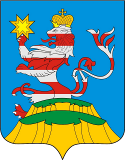 Чувашская РеспубликаАдминистрацияМариинско-Посадскогомуниципального округа П О С Т А Н О В Л Е Н И Е  29.05.2024  № 1219 г. Мариинский Посад